Дата:__________________2013г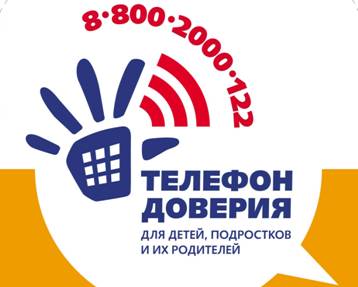 Учитель: Кочкина Л.А.Классный час на тему"РАБОТА ОБЩЕРОССИЙСКОГО ДЕТСКОГО ТЕЛЕФОНА ДОВЕРИЯПОД ЕДИНЫМ НОМЕРОМ – ВАЖНЫЙ ШАГ В РАЗВИТИИРОССИЙСКОЙ СИСТЕМЫ ЗАЩИТЫ ПРАВ РЕБЕНКА"СЛАЙД 2В 2008 году Указом Президента  Российской Федерации создан Фонд поддержки детей, находящихся в трудной жизненной ситуации. С 2010 года в рамках Фонда и по поручению Совета по реализации приоритетных национальных проектов и демографической политике при Президенте Российской Федерации Д.А.Медведеве, инициативе Председателя Правительства В.В.Путина в Российской Федерации проводится Общенациональная информационная кампания по противодействию жестокому обращению с детьми. Кампания стала началом системного противостояния жестокому обращению с детьми как в информационно-просветительском плане, так и путем принятия конкретных мер по профилактике насилия, создания условий для незамедлительной помощи детям, пострадавшим от жестокого обращения. Важная роль в этой кампании отводится развитию служб экстренной психологической помощи детям и подросткам по единому общероссийскому номеру телефона доверия – 8-800-2000-122.СЛАЙД 3Что такое телефон доверия?Телефон доверия – это служба, куда может анонимно обратиться абсолютно любой человек, чтобы обсудить отношения с друзьями, близкими, семейные и школьные отношения.При звонке на этот номер в любом населенном пункте Российской Федерации со стационарных или мобильных телефонов дети, подростки и их родители могут получить экстренную психологическую помощь, которая оказывается специалистами действующих региональных служб, подключенных к единому общероссийскому номеру.СЛАЙД 4Для чего нужен телефон доверия?В жизни много вопросов и трудностей. Каждый может попасть в ситуацию, когда ему будет нужна помощь. В этот момент важно быть услышанным! И это очень важно!СЛАЙД 5Принципы работы телефона доверияСекретность и бесплатность – два основных принципа работы детского телефона доверия. Это означает, что можно получить психологическую помощь анонимно и бесплатно и тайна обращения гарантируется. Цель такой помощи – способствовать профилактике семейного неблагополучия, стрессовых и суицидальных настроений детей и подростков, защите прав детей и укреплению семьи. СЛАЙД 6Проблемы в жизни. В жизни каждого человека есть проблемы. Они связанные с отношениями между сверстниками,  либо между родителями. И в эти моменты мы не знаем как себя повести. Либо согласиться и уступить или спорить и отстаивать свою позицию. Мы ещё не прожили всю жизнь, чтобы спорить на эту тему, но из-за стресса некоторые спорят. Каков выход из этой ситуации? Можно оставить всё как есть, но можно обратиться в службу “Телефон доверия” и  обсудить накопившиеся проблемы. Что собственно и делают все дети, которые не знают как поступить в той или иной ситуации.СЛАЙД 7А что волнует тебя?Оценка своего внешнего вида: лица, фигуры, физических данныхПервая любовьПроблемы с учителями  Непростые отношения с родителямиКонфликты и разводы в семьеНе могут найти общего языка со сверстникамиСтановятся изгоями в школеПлохие отметки в школеДаже кошмарные сны Непростые отношения с любимым человекомСЛАЙД 8По каким вопросам можно обратиться к специалисту на «Детский телефон доверия»?Когда не знаешь, как вести себя в тех или иных ситуациях. Очень нравится девочка или мальчик и Ты не знаешь, как привлечь ее (его) внимание. Произошел конфликт с кем-то из старших и в связи с этим тревога не покидает Тебя. В школе проблема с учителями. Родители не понимают и Ты не знаешь, как себя с ними вести и заслужить их уважение и понимание. Ссора с другом (подругой). Обидели в школе (на улице, дома). Когда больше не хочется никого видеть и ни с кем общаться. Друг курит (употребляет алкоголь или наркотики); как помочь ему избавиться от этой зависимости? К кому обратиться за помощью? Ты попал в безвыходную ситуацию. Какую профессию выбрать и кем стать в будущем?СЛАЙД 9Кто тебя консультирует?В качестве консультантов выступают психологи или добровольцы, прошедшие специальную подготовку. Консультанты проходят обучение по формированию навыков телефонного консультирования, развитию толерантности и изучают теоретический материал. Часто работа консультантов отслеживается супервизорами (профессиональными психологами, психиатрами или социальными работниками), задача которых - поддержание мотивации и достаточного уровня навыков консультанта, проведение обучающих занятий.Качества консультанта.Не осуждает другихБольше выслушивает, чем советуетТерпеливЗаинтересован в другом человекеРазговаривает на равныхДопускает, что при определенных обстоятельствах подобная ситуация могла приключиться и с нимСЛАЙД 10ПОМНИТЕ! Выход всегда есть!В любой ситуации можно разобраться. Самое главное – не делайте поспешных выводов! Радуйтесь тому, что Вам подарили жизнь. А как жить это уже Ваш выбор.
Телефон доверия8-800-2000-122Звонок бесплатный